Interview Schedule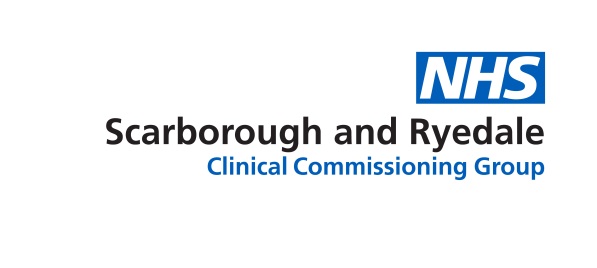 Shortlisted Candidates DetailsJob Title: Post Reference Number: Date: Location: Panel: No.DateTimeNameApplication ReferenceContact Number